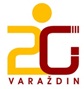 KLASA: 003-06/21-01/13URBROJ: 2186-145-04-21-1Varaždin,  1. listopada 2021. godine	Na temelju članka 120. Zakona o odgoju i obrazovanju u osnovnoj i srednjoj školi (NN 87/08., 86/09., 92/10., 105/10., 90/11., 5/12., 16/12., 86/12., 126/12., 94/13., 152/14., 07/17., 68/18., 98/19. i 64/20.) i članaka 52. i 55. Statuta Druge gimnazije Varaždin, sazivam 6. sjednicu Školskog odbora koja će se održati u srijedu,  dana 6. listopada 2021. godine u 13.00 sati u učionici br. 13Predloženi dnevni red:   1.  Prihvaćanje zapisnika s prethodne sjednice (5. sjednica) - referent: predsjednica  2.  Donošenje Školskog kurikuluma za šk. god. 2021./22.- referent: ravnateljica  3.  Donošenje Godišnjeg plana i programa rada za šk. god. 2021./22. – referent: ravnateljica  4.  Davanje prethodne suglasnosti za zasnivanje radnog odnosa – referent : ravnateljica  5.  Završno izvješće o radu Škole u školskoj godini 2020./2021. – referent: ravnateljica  6.  Izbor najpovoljnijeg ponuditelja za zakup školske sportske dvorane – referent: predsjednik   Povjerenstva za izbor ponuda  7. Izmjene i dopune Financijskog plana za 2021. godinu – referent: voditeljica računovodstva  8.  Ostala pitanjaPredsjednica Školskog odbora:								Valerija Paljak, mag. prim. educ.Dostaviti:-iz reda osnivača     1.  Martina Bistrović     2.  Melita Mesarić     3.  Valerija Paljak-iz reda nastavnika i stručnih suradnika     1.  Višnja Horvat     2.  Smiljana Mudri-iz reda radnika     1.  Marko Hrgar-iz reda roditelja     1.  Anita Car